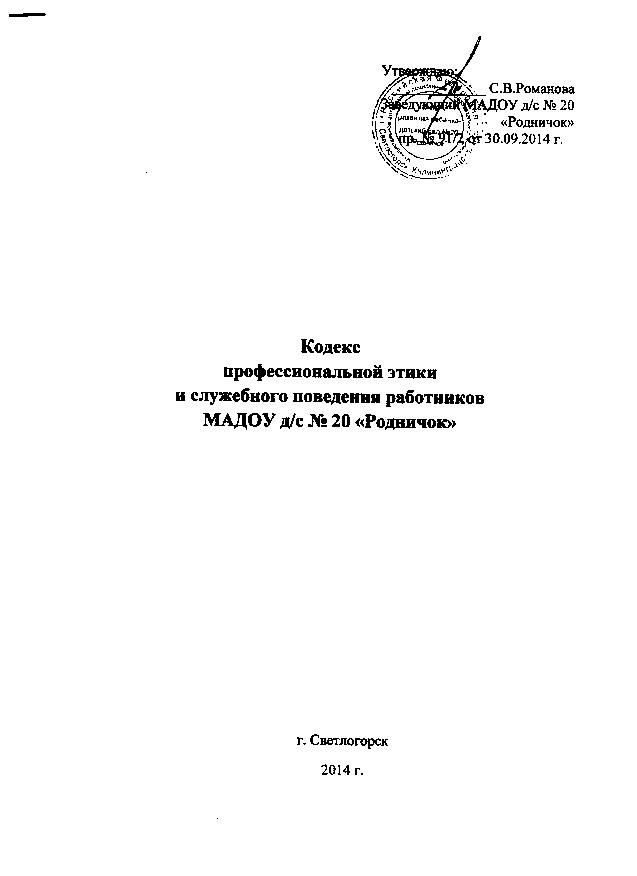 1. Общие положения1.1. Кодекс профессиональной этики и служебного поведения работников МАДОУ д/с № 20 «Родничок» разработан в соответствии с Конституцией РФ, Конвенцией о правах ребенка и действующим законодательством Российской Федерации.1.2.При осуществлении своей деятельности каждый работник МАДОУ д/с № 20 «Родничок» (далее – ДОУ) руководствуется следующими принципами:
- гуманность;- добросовестность;
- законность;
- демократичность;
- справедливость;
- профессионализм;
- взаимное уважение.
2. Цель кодексаЦель кодекса – определить основные нормы профессиональной этики в отношениях воспитателя и прочих работников ДОУ с воспитанниками и их родителями, с коллективом, с педагогическим сообществом и государством, с руководителем и представителями социума.
3. Основы деятельности педагогических работникови помощников воспитателей.Личность педагогического работника (воспитателя, музыкального руководителя, инструктора физо,  других специалистов) помощника воспитателя.3.1. Педагоги и иные категории работников:- должны быть положительным примером для своих воспитанников;
- не должны заниматься  неправомерной деятельностью;-дорожат своей репутацией;
- должны быть требовательны к себе, стремиться к самосовершенствованию;
- не должны терять чувства меры и самообладания;
- соблюдают  культуру собственной речи, не допускают использование ругательств, грубых и оскорбительных фраз;
- являются честными, соблюдающими законодательство, с профессиональной этикой педагога не сочетаются ни получение взятки, ни ее дача;- должны бережно и обоснованно расходовать материальные и другие ресурсы;- не должны использовать имущество детского сада  (помещения, мебель, телефон, компьютер, копировальную технику, другое оборудование, почтовые услуги, инструменты и материалы), а также свое рабочее время для личных нужд.
4. Взаимоотношения педагогического работника и помощника воспитателя  с воспитанниками4.1. Воспитатель, специалисты,  помощник воспитателя:- проявляет уважение к личности каждого ребенка, доброжелательное и индивидуальные особенности;- не должен унижать честь и достоинство воспитанников ни по каким основаниям, в том числе по признакам возраста, пола, национальности и иных особенностей;- чутко реагирует на инициативу детей в общении , учитывая их потребность в поддержке взрослых;
- выбирает методы работы с воспитанниками, развивающие в них такие положительные черты и качества как самостоятельность, любознательность, уважение к взрослым, забота о младших, любовь к Родине;- стремится к повышению мотивации обучения воспитанников, к укреплению веры в их силы и способности;- отмечает новые достижения ребенка в разных видах деятельности; обращает внимание на его новые возможности и способности, справедливо и объективно оценивает работу воспитанников, не сравнивает с достижениями других детей;- формирует у детей положительное отношение к сверстникам;- не должен злоупотреблять своим служебным положением, используя своих воспитанников для каких-либо услуг или одолжений в личных целях.
 4.2. Требовательность педагога  по отношению к воспитанникам должна быть позитивной и обоснованной.
5.Взаимоотношения педагогов и помощников воспитателей с педагогическим сообществом.5.1. Воспитатели, специалисты и помощники воспитателей:- стремятся к взаимодействию друг с другом, оказывают взаимопомощь, уважают интересы друг друга и администрации образовательного учреждения (далее – ДОУ).
- оказывают друг другу взаимоуважение, поддержку, открытость и доверие.
- имеет право открыто выражать свое мнение по поводу работы своих коллег, не распространяя сплетни; любая критика, высказанная в адрес другого работника, должна быть объективной и обоснованной.
- имеет право на поощрение от администрации ДОУ;  - имеет право получать от администрации информацию, имеющую значение для работы ДОУ; администрация не имеет права скрывать информацию, которая может повлиять на работу воспитателя и качество его труда;
- в процессе воспитательно-образовательной деятельности должны активно сотрудничать с другими педагогами, медицинским работником, родителями для развития личности и сохранения психического, психологического и физического здоровья воспитанников.
5.2. Инициатива приветствуется.
5.3. Важные для педагогического сообщества решения принимаются в учреждении на основе принципов открытости и общего участия.
5.4. Администрация не может требовать или собирать информацию о личной жизни педагогов и иных категорий работников, не связанной с выполнением им своих трудовых обязанностей.
6.Взаимоотношения педагогов с родителями воспитанников6.1. Воспитатель, помощник воспитателя и другие работники ДОУ должны уважительно и доброжелательно общаться с родителями воспитанников.
6.2.Воспитатель консультирует родителей по вопросам воспитания и  образования воспитанников.
6.3.Воспитатель организует работу с коллективом родителей (беседы, семинары, собрания) и оказывают индивидуальную педагогическую помощь (консультация, посещение семьи)
6.4. Отношение воспитателя, помощника воспитателя    с родителями воспитанников не должны оказывать влияния на отношение к личности и достижение воспитанников.
6.5. На отношения воспитателя и помощника воспитателя  с воспитанниками не должна влиять поддержка, оказываемая их родителями ДОУ.
7. Взаимоотношения воспитателя, специалистов, помощника воспитателя с обществом и государством7.1. Педагоги и помощники воспитателей: - не только воспитывают и обучают детей, обеспечивают их присмотр и уход, но и является общественными просветителями, хранителями культурных ценностей, порядочными образованными людьми;
- стараются внести свой вклад в развитие гражданского общества;
- понимают и исполняют свой гражданский долг и социальную роль.

 8. Основы деятельности прочих работников ДОУ (обслуживающий персонал: повар, рабочий по кухне, рабочий по стирке белья, кастелянша, рабочий по зданию, сторож,).8.1. Прочие работники  ДОУ  не должны заниматься  неправомерной деятельностью. Они  дорожат своей репутацией. Они должны быть требовательны к себе.
8.2. Все  работники  ДОУ должны выполнять работу добросовестно.
8.3. Все работники соблюдают  культуру собственной речи, не допускают использование ругательств, грубых и оскорбительных фраз.
8.4. Все  работники  ДОУ являются честными людьми, соблюдающими законодательство РФ. 8.5. Все  работники  ДОУ должны бережно и обоснованно расходовать материальные и другие ресурсы. Они не должны использовать имущество детского сада  (помещения, мебель, телефон, компьютер, копировальную технику, другое оборудование, почтовые услуги, инструменты и материалы), а также свое рабочее время для личных нужд.8.6. Все  работники  ДОУ должны проявлять уважение к личности каждого ребенка и друг к другу, доброжелательное внимание ко всем воспитанникам и друг к другу. 8.7. Все  работники  ДОУ в своей работе не должны унижать честь и достоинство воспитанников ни по каким основаниям, в том числе по признакам возраста, пола, национальности и иных особенностей.
8.8.  Все  работники  ДОУ не должны злоупотреблять своим служебным положением. 8.9. Все  работники  ДОУ стремятся к взаимодействию друг с другом, оказывают взаимопомощь, уважают интересы друг друга и администрации образовательного учреждения (далее – ДОУ).
8.10. Все  работники  ДОУ имеют право открыто выражать свое мнение по поводу работы своих коллег, не распространяя сплетни. Любая критика, высказанная в адрес другого работника, должна быть объективной и обоснованной.
8.11. Администрация не может требовать или собирать информацию о личной жизни работника, не связанной с выполнением им своих трудовых обязанностей.
8.12.  Все  работники  ДОУ имеют право на поощрение от администрации ДОУ.  Личные заслуги любого  работника   не должны оставаться в стороне.
8.13.  Все  работники  ДОУ имеют право получать от администрации информацию, имеющую значение для работы ДОУ. Администрация не имеет права скрывать информацию, которая может повлиять на работу работника  и качество его труда.
8.14. Инициатива приветствуется.
8.15.  Важные для рабочего коллектива  решения принимаются в учреждении на основе принципов открытости и общего участия.8.16. Все  работники  ДОУ  должны уважительно и доброжелательно общаться с родителями воспитанников.
8.17. Отношение работника  с родителями воспитанников не должны оказывать влияния на отношение к личности и достижение воспитанников.
9. Заключительные положения9.1. При приеме  работника  на работу, руководитель  учреждения должен оговорить должностные обязанности, работник должен действовать в пределах своей профессиональной компетенции на основе Кодекса профессиональной этики и служебного поведения работников МАДОУ д/с № 20 "Родничок" и ознакомить работника с содержанием указанного кодекса.
9.2. Нарушение положений Кодекса профессиональной этики и служебного поведения работников МАДОУ д/с № 20 "Родничок" рассматривается общим собранием работников и администрацией ДОУ.Принят общим собранием трудового коллектива 15.09.2014 г., протокол № 4.